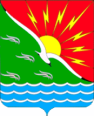 	СОВЕТ ДЕПУТАТОВ	МУНИЦИПАЛЬНОГО ОБРАЗОВАНИЯЭНЕРГЕТИКСКИЙ ПОССОВЕТ НОВООРСКОГО РАЙОНА ОРЕНБУРГСКОЙ ОБЛАСТИЧЕТВЕРТЫЙ СОЗЫВР Е Ш Е Н И Е 26.04.2021                          п. Энергетик                                   № 40Об отмене Решения Совета депутатов муниципального образования Энергетикский поссовет Новоорского района Оренбургской области от 14 ноября 2019 года № 301Руководствуясь Уставом муниципального образования Энергетикский поссовет Новоорского района Оренбургской области, Совет депутатов муниципального образования Энергетикский поссовет Новоорского района Оренбургской области,Р Е Ш И Л:Считать утратившими силу следующий нормативный  правовой акт:         1.1.Решение Совета депутатов муниципального   образования Энергетикский поссовет Новоорского   района Оренбургской области от 14 ноября 2019 года № 301 «О внесении изменений и дополнений в Порядок формирования и использования бюджетных средств муниципального дорожного фонда муниципального образования Энергетикский поссовет Новоорского   района Оренбургской области, утвержденного решением Совета депутатов муниципального   образования Энергетикский поссовет Новоорского   района Оренбургской области № 260 от 27 марта 2019 года».  2. Настоящее решение вступает в силу после его обнародования.3.Контроль за исполнением настоящего решения возложить на комиссию по бюджету, экономике, поселковому хозяйству и муниципальной собственности.  Председатель Совета депутатовмуниципального образования Энергетикский поссовет ________________М.В. ЛогунцоваГлава муниципального образования Энергетикский поссовет _______________ А.И. Дубов